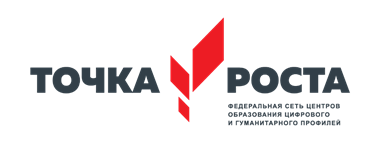                                                                        Приложение  №7к Приказу №7 от 06.02.2021 Г.                                                           «Утверждаю»                                                       Директор МКОУ «Ортаколинская СОШ»                                                      Ахмедханов О.М. /__________________/                                          «___»___________________2021г.ДОЛЖНОСТНАЯ ИНСТРУКЦИЯПЕДАГОГА ДОПОЛНИТЕЛЬНОГО ОБРАЗОВАНИЯЦентра образования естественно-научной и технологической направленностей«Точка роста»1. Общие положенияПедагог дополнительного образования относится к категории специалистов.На должность педагога дополнительного образования принимается лицо:не имеющее ограничений на занятие педагогической деятельностью, установленных законодательством Российской Федерации;прошедшее обязательный предварительный (при поступлении на работу) и периодические медицинские осмотры (обследования), а также внеочередные медицинские осмотры (обследования) в порядке, установленном законодательством Российской Федерации;прошедшее аттестацию на соответствие занимаемой должности в установленном законодательством Российской Федерации порядке; а также отвечающее одному из требований:имеющее среднее профессиональное образование по программам подготовки специалистов среднего звена;имеющее высшее образование (бакалавриат), направленность (профиль) которого, как правило, соответствует направленности дополнительной общеобразовательной программы, осваиваемой учащимися, или преподаваемому учебному курсу, дисциплине (модулю);имеющее дополнительное профессиональное образование и прошедшее профессиональную переподготовку, направленность (профиль) которой соответствует направленности дополнительной общеобразовательной программы, осваиваемой учащимися, или преподаваемому учебному курсу, дисциплине (модулю);при отсутствии педагогического образования - имеющее дополнительное профессиональное педагогическое образование и прошедшее дополнительную профессиональную программу после трудоустройства.Педагог дополнительного образования должен знать:законодательство Российской Федерации об образовании в части, регламентирующей контроль и оценку освоения дополнительных общеобразовательных программ (с учетом их направленности);основные правила и технические приемы создания информационно-рекламных материалов о возможностях и содержании дополнительных общеобразовательных программ на бумажных и электронных носителях;локальные нормативные акты, регламентирующие организацию образовательного процесса, разработку программно-методического обеспечения, ведение и порядок доступа к учебной и иной документации, в том числе документации, содержащей персональные данные;законодательство Российской Федерации об образовании и персональных данных;принципы и приемы презентации дополнительной общеобразовательной программы;техники и приемы общения (слушания, убеждения) с учетом возрастных и индивидуальных особенностей собеседников;техники и приемы вовлечения в деятельность, мотивации учащихся различного возраста к освоению избранного вида деятельности (избранной программы);федеральные государственные требования (далее - ФГТ) к минимуму содержания, структуре и условиям реализации дополнительных предпрофессиональных программ в избранной области (при наличии);характеристики различных методов, форм, приемов и средств организации деятельности учащихся при освоении дополнительных общеобразовательных программ соответствующей направленности;электронные ресурсы, необходимые для организации различных видов деятельности обучающихся;психолого-педагогические основы и методику применения технических средств обучения, ИКТ, электронных образовательных и информационных ресурсов, дистанционных образовательных технологий и электронного обучения, если их использование возможно для освоения дополнительной общеобразовательной программы;особенности и организацию педагогического наблюдения, других методов педагогической диагностики, принципы и приемы интерпретации полученных результатов;основные характеристики, способы педагогической диагностики и развития ценностно-смысловой, эмоционально-волевой, потребностно-мотивационной, интеллектуальной, коммуникативной сфер учащихся различного возраста;основные подходы и направления работы в области профессиональной ориентации, поддержки и сопровождения профессионального самоопределения при реализации дополнительных общеобразовательных программ соответствующей направленности;профориентационные возможности занятий избранным видом деятельности (для преподавания по дополнительным общеразвивающим программам), основные подходы и направления работы в области профессиональной ориентации, поддержки и сопровождения профессионального самоопределения;особенности оценивания процесса и результатов деятельности учащихся при освоении дополнительных общеобразовательных программ (с учетом их направленности), в том числе в рамках установленных форм аттестации; понятие и виды качественных и количественных оценок, возможности и ограничения их использования для оценивания процесса и результатов деятельности учащихся при освоении дополнительных общеобразовательных программ (с учетом их направленности);нормы педагогической этики при публичном представлении результатов оценивания;характеристики и возможности применения различных форм, методов и средств контроля и оценивания освоения дополнительных общеобразовательных программ (с учетом их направленности);техники и приемы общения (слушания, убеждения) с учетом возрастных и индивидуальных особенностей собеседников;теоретические и методические основы спортивного отбора и спортивной ориентации в избранном виде спорта (для преподавания по дополнительным предпрофессиональным программам в области физической культуры и спорта);теоретические и методические основы определения профессиональной пригодности, отбора и профессиональной ориентации в процессе занятий выбранным видом искусств (для преподавания по дополнительным предпрофессиональным программам в области искусств);особенности одаренных детей, учащихся с ограниченными возможностями здоровья, специфика инклюзивного подхода в образовании (в зависимости от направленности образовательной программы и контингента учащихся);методы, приемы и способы формирования благоприятного психологического климата и обеспечения условий для сотрудничества учащихся;источники, причины, виды и способы разрешения конфликтов;педагогические, санитарно-гигиенические, эргономические, эстетические, психологические и специальные требования к дидактическому обеспечению и оформлению учебного помещения в соответствии с его предназначением и направленностью реализуемых программ;содержание и методику реализации дополнительных общеобразовательных программ, в том числе современные методы, формы, способы и приемы обучения и воспитания;основные технические средства обучения, включая ИКТ, возможности их использования на занятиях и условия выбора в соответствии с целями и направленностью программы (занятия);ФГТ для преподавания по дополнительным предпрофессиональным программам;основные направления досуговой деятельности, особенности организации и проведения досуговых мероприятий;способы выявления интересов учащихся (для детей) и их родителей (законных представителей) в осваиваемой области дополнительного образования и досуговой деятельности;методы и формы организации деятельности и общения, техники и приемы вовлечения учащихся в деятельность и общение при организации и проведении досуговых мероприятий;приемы привлечения родителей (законных представителей) к организации занятий и досуговых мероприятий, методы, формы и средства организации их совместной с детьми деятельности;особенности семейного воспитания и современной семьи, содержание, формы и методы работы педагога дополнительного образования с семьями обучающихся;особенности работы с социально неадаптированными (дезадаптированными) учащимися различного возраста, несовершеннолетними, находящимися в социально опасном положении, и их семьями;основные формы, методы, приемы и способы формирования и развития психолого-педагогической компетентности родителей (законных представителей) обучающихся;основные подходы и направления работы в области профессиональной ориентации, поддержки и сопровождения профессионального самоопределения;нормативные правовые акты в области защиты прав ребенка, включая международные;средства (способы) фиксации динамики подготовленности и мотивации учащихся в процессе освоения дополнительной общеобразовательной программы;специальные условия, необходимые для дополнительного образования лиц с ограниченными возможностями здоровья, специфика инклюзивного подхода в образовании (при их реализации);методы подбора из существующих и (или) создания оценочных средств, позволяющих оценить индивидуальные образовательные достижения учащихся в избранной области деятельности;основные принципы и технические приемы создания информационных материалов (текстов для публикации, презентаций, фото- и видеоотчетов, коллажей);основы взаимодействия с социальными партнерами;правила эксплуатации учебного оборудования (оборудования для занятий избранным видом деятельности) и технических средств обучения;требования охраны труда при проведении учебных занятий и досуговых мероприятий в организации, осуществляющей образовательную деятельность, и вне организации (на выездных мероприятиях);меры ответственности педагогических работников за жизнь и здоровье обучающихся, находящихся под их руководством;возможности использования ИКТ для ведения документации;правила и регламенты заполнения и совместного использования электронных баз данных, содержащих информацию об участниках образовательного процесса и порядке его реализации, создания установленных форм и бланков для предоставления сведений уполномоченным должностным лицам;основы трудового законодательства Российской Федерации;Правила внутреннего трудового распорядка;требования охраны труда и правила пожарной безопасности.Педагог дополнительного образования должен уметь:осуществлять деятельность и (или) демонстрировать элементы деятельности, соответствующей программе дополнительного образования;готовить информационные материалы о возможностях и содержании дополнительной общеобразовательной программы и представлять ее при проведении мероприятий по привлечению учащихся;понимать мотивы поведения учащихся, их образовательные потребности и запросы (для детей) и их родителей (законных представителей);набирать и комплектовать группы учащихся с учетом специфики реализуемых дополнительных образовательных программ (их направленности и (или) осваиваемой области деятельности), индивидуальных и возрастных характеристик обучающихся (для преподавания по дополнительным общеразвивающим программам);диагностировать предрасположенность (задатки) детей к освоению выбранного вида искусств или вида спорта;проводить отбор лиц, имеющих необходимые для освоения соответствующей образовательной программы физические данные и творческие способности в области искусств или способности в области физической культуры и спорта (для преподавания по дополнительным предпрофессиональным программам);использовать профориентационные возможности занятий избранным видом деятельности (для преподавания по дополнительным общеразвивающим программам);проводить отбор и спортивную ориентацию в процессе занятий избранным видом спорта (для преподавания по дополнительным предпрофессиональным программам в области физической культуры и спорта);определять профессиональную пригодность, проводить отбор и профессиональную ориентацию в процессе занятий выбранным видом искусств (для преподавания по дополнительным предпрофессиональным программам в области искусств);разрабатывать мероприятия по модернизации оснащения помещений Центра, формировать его предметно-пространственную среду, обеспечивающую освоение образовательной программы, выбирать оборудование и составлять заявки на его закупку с учетом:задач и особенностей образовательной программы;возрастных особенностей учащихся;современных требований к учебному оборудованию и (или) оборудованию для занятий избранным видом деятельности;обеспечивать сохранность и эффективное использование оборудования, технических средств обучения, расходных материалов (в зависимости от направленности программы);анализировать возможности и привлекать ресурсы внешней социокультурной среды для реализации программы, повышения развивающего потенциала дополнительного образования;создавать условия для развития учащихся, мотивировать их к активному освоению ресурсов и развивающих возможностей образовательной среды, освоению выбранного вида деятельности (выбранной программы), привлекать к целеполаганию;устанавливать педагогически целесообразные взаимоотношения с учащимися, создавать педагогические условия для формирования на учебных занятиях благоприятного психологического климата, использовать различные средства педагогической поддержки учащихся;использовать на занятиях педагогически обоснованные формы, методы, средства и приемы организации деятельности учащихся (в том числе информационно-коммуникационные технологии (ИКТ), электронные образовательные и информационные ресурсы) с учетом особенностей:избранной области деятельности и задач дополнительной общеобразовательной программы;состояния здоровья, возрастных и индивидуальных особенностей учащихся (в том числе одаренных детей, учащихся с ограниченными возможностями здоровья);осуществлять электронное обучение, использовать дистанционные образовательные технологии (если это целесообразно);готовить учащихся к участию в выставках, конкурсах, соревнованиях и иных аналогичных мероприятиях (в соответствии с направленностью осваиваемой программы);создавать педагогические условия для формирования и развития самоконтроля и самооценки учащимися процесса и результатов освоения программы;проводить педагогическое наблюдение, использовать различные методы, средства и приемы текущего контроля и обратной связи, в том числе оценки деятельности и поведения учащихся на занятиях;понимать мотивы поведения, учитывать и развивать интересы учащихся при проведении досуговых мероприятий;создавать при подготовке и проведении досуговых мероприятий условия для обучения, воспитания и (или) развития учащихся, формирования благоприятного психологического климата в группе, в том числе:привлекать обучающихся (для детей) и их родителей (законных представителей) к планированию досуговых мероприятий (разработке сценариев), организации их подготовки, строить деятельность с опорой на инициативу и развитие самоуправления обучающихся;использовать при проведении досуговых мероприятий педагогически обоснованные формы, методы, способы и приемы организации деятельности и общения учащихся с учетом их возраста, состояния здоровья и индивидуальных особенностей;проводить мероприятия для учащихся с ограниченными возможностями здоровья и с их участием;устанавливать педагогически целесообразные взаимоотношения с учащимися при проведении досуговых мероприятий, использовать различные средства педагогической поддержки учащихся, испытывающих затруднения в общении;использовать профориентационные возможности досуговой деятельности;планировать образовательный процесс, занятия и (или) циклы занятий, разрабатывать сценарии досуговых мероприятий с учетом:задач и особенностей образовательной программы;образовательных запросов учащихся (для детей) и их родителей (законных представителей), возможностей и условий их удовлетворения в процессе освоения образовательной программы;фактического уровня подготовленности, состояния здоровья, возрастных индивидуальных особенностей учащихся (в том числе одаренных детей, учащихся с ограниченными возможностями здоровья - в зависимости от контингента учащихся);особенностей группы учащихся;специфики инклюзивного подхода в образовании (при его реализации);санитарно-гигиенических норм и требований охраны жизни и здоровья учащихся;устанавливать педагогически целесообразные взаимоотношения с родителями (законными представителями) учащихся, выполнять нормы педагогической этики, разрешать конфликтные ситуации, в том числе при нарушении прав ребенка, невыполнении взрослыми установленных обязанностей по его воспитанию, обучению и (или) содержанию;выявлять представления родителей (законных представителей) учащихся о задачах их воспитания и обучения в процессе освоения дополнительной образовательной программы;организовывать и проводить индивидуальные и групповые встречи (консультации) с родителями (законными представителями) учащихся с целью лучшего понимания индивидуальных особенностей учащихся, информирования родителей (законных представителей) о ходе и результатах освоения детьми образовательной программы, повышения психолого-педагогической компетентности родителей (законных представителей);использовать различные приемы привлечения родителей (законных представителей) к организации занятий и досуговых мероприятий, методы, формы и средства организации их совместной с детьми деятельности;определять формы, методы и средства оценивания процесса и результатов деятельности учащихся при освоении программ дополнительного общего образования определенной направленности;устанавливать педагогически целесообразные взаимоотношения с учащимися для обеспечения достоверного оценивания;наблюдать за учащимися, объективно оценивать процесс и результаты освоения дополнительных общеобразовательных программ, в том числе в рамках установленных форм аттестации (при их наличии);проводить анализ и самоанализ организации досуговой деятельности, подготовки и проведения массовых мероприятий, отслеживать педагогические эффекты проведения мероприятий;анализировать и интерпретировать результаты педагогического наблюдения, контроля и диагностики с учетом задач и особенностей образовательной программы и особенностей учащихся;использовать различные средства (способы) фиксации динамики подготовленности и мотивации учащихся в процессе освоения дополнительной общеобразовательной программы;корректировать процесс освоения образовательной программы, собственную педагогическую деятельность по результатам педагогического контроля и оценки освоения программы;находить, анализировать возможности использования и использовать источники необходимой для планирования профессиональной информации (включая методическую литературу, электронные образовательные ресурсы);выявлять интересы учащихся (для детей) и их родителей (законных представителей) в осваиваемой области дополнительного образования и досуговой деятельности;проектировать совместно с учащимся (для детей) и их родителями (законными представителями) индивидуальные образовательные маршруты освоения дополнительных общеобразовательных программ;корректировать содержание программ, системы контроля и оценки, планов занятий по результатам анализа их реализации;вести учебную, планирующую документацию, документацию учебного помещения (при наличии) на бумажных и электронных носителях;создавать отчетные (отчетно-аналитические) и информационные материалы;заполнять и использовать электронные базы данных об участниках образовательного процесса и порядке его реализации для формирования отчетов в соответствии с установленными регламентами и правилами, предоставлять эти сведения по запросам уполномоченных должностных лиц;обрабатывать персональные данные с соблюдением принципов и правил, установленных законодательством Российской Федерации, определять законность требований различных категорий граждан и должностных лиц о предоставлении доступа к учебной документации, в том числе содержащей персональные данные;взаимодействовать с членами педагогического коллектива, представителями профессионального сообщества, родителями учащихся (для программ дополнительного образования детей), иными заинтересованными лицами и организациями при подготовке и проведении досуговых мероприятий, при решении задач обучения и (или) воспитания отдельных учащихся и (или) учебной группы с соблюдением норм педагогической этики;определять цели и задачи взаимодействия с родителями (законными представителями) учащихся, планировать деятельность в этой области с учетом особенностей социального и этнокультурного состава группы;выполнять нормы педагогической этики, обеспечивать охрану жизни и здоровья учащихся в процессе публичного представления результатов оценивания;контролировать санитарно-бытовые условия и условия внутренней среды кабинета (мастерской, лаборатории, иного учебного помещения), выполнение на занятиях требований охраны труда, анализировать и устранять возможные риски жизни и здоровью учащихся в ходе обучения, применять приемы страховки и самостраховки при выполнении физических упражнений (в соответствии с особенностями избранной области деятельности);анализировать проведенные занятия для установления соответствия содержания, методов и средств поставленным целям и задачам, интерпретировать и использовать в работе полученные результаты для коррекции собственной деятельности;контролировать соблюдение учащимися требований охраны труда, анализировать и устранять (минимизировать) возможные риски угрозы жизни и здоровью учащихся при проведении досуговых мероприятий;выполнять требования охраны труда.Педагог дополнительного образования проходит обучение по дополнительным профессиональным программам по профилю педагогической деятельности не реже, чем 1 раз в 3 года.Педагог дополнительного образования в своей деятельности руководствуется:Уставом МКОУ «Ортаколинская СОШ»;Положением о деятельности Центра образования естественнонаучной и технологической направленностей «Точка роста»;Настоящей должностной инструкцией;2. Трудовым договором и др. нормативными документами МКОУ «Ортаколинская СОШ».Трудовые функцииПреподавание по дополнительным общеобразовательным программам:организация деятельности учащихся, направленной на освоение дополнительной общеобразовательной программы;организация досуговой деятельности учащихся в процессе реализации дополнительной общеобразовательной программы;обеспечение взаимодействия с родителями (законными представителями) обучающихся, осваивающих дополнительную общеобразовательную программу, при решении задач обучения и воспитания;педагогический контроль и оценка освоения дополнительной общеобразовательной программы;разработка программно-методического обеспечения реализации дополнительной общеобразовательной программы и другие функции, связанные с его непосредственной деятельностью.3. Должностные обязанностиПедагог дополнительного образования исполняет следующие обязанности:В рамках трудовой функции организация деятельности учащихся,направленной на освоение дополнительной общеобразовательной программы:проводит набор на обучение по дополнительной общеразвивающей программе;осуществляет отбор для обучения по дополнительной предпрофессиональной программе (как правило, работа в составе комиссии);осуществляет организацию, в том числе стимулирование и мотивацию, деятельности и общения, обучающихся на учебных занятиях;консультирует учащихся и их родителей (законных представителей) по вопросам дальнейшей профессионализации (для преподавания по дополнительным предпрофессиональным программам);осуществляет текущий контроль, помощь учащимся в коррекции деятельности и поведения на занятиях;осуществляет разработку мероприятий по модернизации оснащения учебного помещения, формирование его предметно-пространственной среды, обеспечивающей освоение образовательной программы.В рамках трудовой функции организация досуговой деятельности обучающихся в процессе реализации дополнительной общеобразовательной программы:планирует подготовку досуговых мероприятий;осуществляет организацию подготовки досуговых мероприятий;проводит досуговые мероприятия.В рамках трудовой функции обеспечение взаимодействия с родителями (законными представителями) обучающихся, осваивающих дополнительную общеобразовательную программу, при решении задач обучения и воспитания:планирует взаимодействие с родителями (законными представителями) обучающихся;проводит родительские собрания, индивидуальные и групповые встречи (консультации) с родителями (законными представителями) обучающихся;осуществляет организацию совместной деятельности детей и взрослых при проведении занятий и досуговых мероприятий;обеспечивает в рамках своих полномочий соблюдение прав ребенка и выполнение взрослыми установленных обязанностей.В рамках трудовой функции педагогический контроль и оценка освоения дополнительной общеобразовательной программы:осуществляет контроль и оценку освоения дополнительных общеобразовательных программ, в том числе в рамках установленных форм аттестации (при их наличии);осуществляет контроль и оценку освоения дополнительных предпрофессиональных программ при проведении промежуточной и итоговой аттестации учащихся (для преподавания по программам в области искусств);проводит анализ и интерпретацию результатов педагогического контроля и оценки;осуществляет фиксацию и оценку динамики подготовленности и мотивации учащихся в процессе освоения дополнительной общеобразовательной программы.В рамках трудовой функции разработка программно-методического обеспечения реализации дополнительной общеобразовательной программы:осуществляет разработку дополнительных общеобразовательных программ (программ учебных курсов, дисциплин (модулей)) и учебно-методических материалов для их реализации;определяет педагогические цели и задачи, планирует занятия и (или) циклы занятий, направленные на освоение избранного вида деятельности (области дополнительного образования);определяет педагогические цели и задачи, планирует досуговую деятельность, разрабатывает планы (сценарии) досуговых мероприятий;осуществляет разработку системы оценки достижения планируемых результатов освоения дополнительных общеобразовательных программ;ведет документацию, обеспечивающую реализацию дополнительной общеобразовательной программы (программы учебного курса, дисциплины (модуля)).В рамках выполнения своих трудовых функций исполняет поручения своего непосредственного руководителя.4. ПраваПедагог дополнительного образования имеет право:участвовать в обсуждении проектов документов по вопросам организации образовательной деятельности, в совещаниях по их подготовке и выполнению.запрашивать по поручению непосредственного руководителя и получать от других работников организации необходимую информацию, документы, необходимые для исполнения должностных обязанностей.знакомиться с проектами решений руководства, касающихся выполняемой им функции, с документами, определяющими его права и обязанности по занимаемой должности, критерии оценки качества исполнения своих трудовых функций.вносить на рассмотрение своего непосредственного руководителя предложения по организации труда в рамках своих трудовых функций.участвовать в обсуждении вопросов, касающихся исполняемых должностных обязанностей.5. ОтветственностьПедагог дополнительного образования привлекается к ответственности:за ненадлежащее исполнение или неисполнение своих должностных обязанностей, предусмотренных настоящей должностной инструкцией, - в порядке, установленном действующим трудовым законодательством Российской Федерации, законодательством об образовательной деятельности;за правонарушения и преступления, совершенные в процессе своей трудовой деятельности, - в порядке, установленном действующим административным и уголовным законодательством Российской Федерации;за причинение ущерба организации - в порядке, установленном действующим трудовым законодательством Российской Федерации.за невыполнение (недобросовестное выполнение) должностных обязанностей, нарушение локальных актов организации.6. Заключительные положенияНастоящая должностная инструкция разработана на основе Профессионального стандарта «Педагог дополнительного образования детей и взрослых», утвержденного Приказом Министерства труда и социальной защиты Российской Федерации от 08.09.2015 N 613н.Данная должностная инструкция определяет основные трудовые функции работника, которые могут быть дополнены, расширены или конкретизированы дополнительными соглашениями между сторонами.Должностная инструкция не должна противоречить трудовому соглашению заключенного между работником и работодателем. В случае противоречия, приоритет имеет трудовое соглашение.Должностная инструкция изготавливается в двух идентичных экземплярах и утверждается руководителем организации.Каждый экземпляр данного документа подписывается всеми заинтересованными лицами и подлежит доведению до работника под роспись.Один из полностью заполненных экземпляров подлежит обязательной передаче работнику для использования в трудовой деятельности.Ознакомление работника с настоящей должностной инструкцией осуществляется при приеме на работу (до подписания трудового договора).Факт ознакомления работника с настоящей должностной инструкцией подтверждается подписью в экземпляре должностной инструкции, хранящемся у работодателя.С Должностной инструкцией ознакомился(-лась) _______________                                                                                                     (подпись)                        (инициалы)«    » _________ 2021 годаЭкземпляр данной должностной инструкции получил(-а) ____________                                                                                                                 (подпись)                    (инициалы)«   » __________ 2021 года